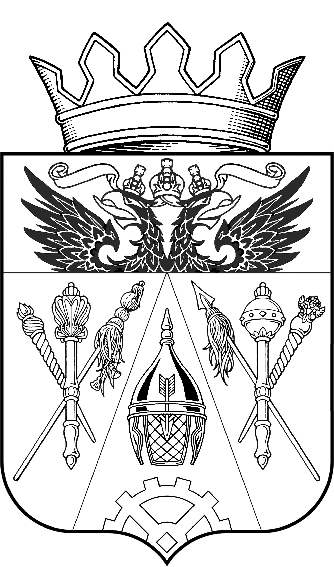 АДМИНИСТРАЦИЯ ИСТОМИНСКОГО СЕЛЬСКОГО ПОСЕЛЕНИЯАКСАЙСКИЙ РАЙОН РОСТОВСКАЯ ОБЛАСТЬ      ПОСТАНОВЛЕНИЕ14.08.2019 г.                               х. Островского                                      №180О предельно допустимом значении просроченной кредиторской задолженности муниципального бюджетного учреждения, подведомственного Администрации Истоминского сельского поселения, превышение которого влечет расторжение трудового договора с руководителем муниципального бюджетного учреждения по инициативе работодателя в соответствии с Трудовым кодексом Российской ФедерацииВ целях исполнения подпункта 2.1.2.5 пункта 2 Соглашения между Министерством финансов Российской Федерации и Администрацией Истоминского сельского поселения о предоставлении дотации на выравнивание бюджетной обеспеченности поселений из областного бюджета бюджету Истоминского сельского поселения Аксайского района от 30.04.2019 № 2/3д, Администрация Истоминского сельского поселения ПОСТАНОВЛЯЕТ:Утвердить прилагаемый Порядок определения предельно допустимом значении просроченной кредиторской задолженности муниципального бюджетного учреждения, подведомственного Администрации Истоминского сельского поселения, превышение которого влечет расторжение трудового договора с руководителем муниципального бюджетного учреждения по инициативе работодателя в соответствии с Трудовым кодексом Российской Федерации согласно приложению.Заместителю главы администрации внести изменения в действующие трудовые договора с руководителем бюджетного учреждения в части приведения их в соответствие с требованиями Порядка.3.  Настоящее распоряжение вступает в силу со дня подписания. 4.  Контроль за исполнением настоящего постановления оставляю за собой.Глава администрации Истоминского сельского поселения	О. А. Калининапостановление вноситсектор экономики и финансовПриложениек постановлению Администрации Истоминского сельского поселенияот 14.08.2019 № 180Порядок
определения предельно допустимого значения просроченной кредиторской задолженности муниципального бюджетного учреждения, подведомственного Администрации Истоминского сельского поселения превышение которого влечет расторжение трудового договора с руководителем муниципального бюджетного учреждения по инициативе работодателя в соответствии с Трудовым кодексом Российской Федерации1. Настоящий Порядок определения предельно допустимого значения просроченной кредиторской задолженности подведомственного Администрации Истоминского сельского поселения муниципального бюджетного учреждения, превышение которого влечет расторжение трудового договора с директором муниципального бюджетного учреждения по инициативе работодателя в соответствии с Трудовым кодексом Российской Федерации (далее - задолженность), разработан в соответствии с Федеральным законом от 8 мая 2010 г. N 83-ФЗ "О внесении изменений в отдельные законодательные акты Российской Федерации в связи с совершенствованием правового положения государственных (муниципальных) учреждений" (Собрание законодательства Российской Федерации, 2010, N 19, ст. 2291), Трудовым кодексом Российской Федерации от 30 декабря 2001 г. N 197-ФЗ (Собрание законодательства Российской Федерации, 2002, N 1 (ч. I), ст. 3) и постановлением Правительства Российской Федерации от 26 июля 2010 г. N 537 (Собрание законодательства Российской Федерации, 2010, N 31, ст. 4236) в целях усиления ответственности директоров подведомственных Администрации Истоминского сельского поселения муниципального бюджетных учреждений (далее - учреждения) за распоряжением денежными средствами и иным закрепленным за учреждением муниципального имуществом либо приобретенным учреждением за счет средств бюджета поселения.2. В целях настоящего Порядка просроченная кредиторская задолженность разделяется на следующие группы:- кредиторская задолженность по оплате труда и иным выплатам персоналу, срок погашения которой, установленный локальными актами бюджетного учреждения, регулирующими трудовые отношения, и законодательством Российской Федерации, истек;- кредиторская задолженность по налоговым и иным платежам в бюджет и внебюджетные фонды (кроме начислений доходов от сдачи в аренду недвижимого имущества), срок погашения которой, предусмотренный законодательством Российской Федерации, истек;- кредиторская задолженность по начислениям в бюджеты доходов от сдачи в аренду недвижимого имущества, срок погашения которой, предусмотренный заключенными договорами и законодательством Российской Федерации, истек;- кредиторская задолженность перед поставщиками и подрядчиками, срок погашения которой, предусмотренный заключенными договорами и законодательством Российской Федерации, истек;- общая кредиторская задолженность по всем имеющимся обязательствам, срок погашения которой, предусмотренный законодательством Российской Федерации, истек.3. Предельно допустимое значение просроченной кредиторской задолженности по каждой из групп определяется как:- наличие кредиторской задолженности по заработной плате, срок невыплаты которой превышает 2 (два) месяца со дня, установленного локальными нормативными актами бюджетного учреждения как дня выплаты заработной платы;- наличие кредиторской задолженности по налоговым и иным платежам в бюджет и внебюджетные фонды, срок неуплаты которых превышает 3 (три) месяца со дня, когда платежи должны были быть осуществлены;- наличие кредиторской задолженности по начислениям в бюджет доходов от сдачи в аренду недвижимого имущества, срок неуплаты которых превышает 6 (шесть) месяцев со дня, когда платежи должны были быть осуществлены;- наличие кредиторской задолженности перед поставщиками и подрядчиками, срок неуплаты которой превышает 6 (шесть) месяцев со дня, когда платежи должны были быть осуществлены;- превышение величины просроченной общей кредиторской задолженности над стоимостью активов бюджетного учреждения, за исключением стоимости особо ценного движимого имущества и недвижимого имущества, на отчетную дату.4. Ежеквартально, не позднее 20 числа месяца, следующего за отчетным кварталом, бюджетное учреждение представляет в сектор экономики и финансов сведения о состоянии кредиторской задолженности, в том числе просроченной, и расчет превышения предельно допустимого значения просроченной кредиторской задолженности, сформированные на основании данных бухгалтерского учета по формам согласно 1, 2, 3 к настоящему Порядку с пояснительной запиской, в которой указываются причины возникновения просроченной кредиторской задолженности, прилагается план ее погашения с указанием конкретных мероприятий и сроков их реализации.5. На основании указанной отчетности сектор экономики и финансов осуществляет ежеквартальный мониторинг кредиторской задолженности, в том числе просроченной.6. При наличии просроченной кредиторской задолженности по результатам рассмотрения отчетности, указанной в пункте 4 настоящего Порядка, в течение 15 рабочих дней со дня поступления сведений о просроченной кредиторской задолженности сектор экономики и финансов рассматривает причины образования просроченной кредиторской задолженности и меры, принимаемые бюджетным учреждением по ее погашению, при необходимости с заслушиванием доклада руководителя бюджетного учреждения.7. По результатам рассмотрения сектор экономики и финансов готовит оценку действий руководителя бюджетного учреждения, предложение о расторжении трудового договора или рекомендации по урегулированию просроченной кредиторской задолженности и направляет документы заместителю главы Администрации Истоминского сельского поселения.8. Заместитель главы администрации Истоминского сельского поселения анализирует представленные документы и готовит на имя главы Администрации Истоминского сельского поселения доклад о состоянии хозяйственной деятельности учреждения и дается предложение о расторжении трудового договора с руководителем учреждения или рекомендации по урегулированию просроченной кредиторской задолженности.9. На основании предложений Глава Администрации Истоминского сельского поселения принимается решение о расторжении трудового договора с руководителем учреждения в соответствии с Трудовым кодексом Российской Федерации или об утверждении плана мероприятий по урегулированию просроченной кредиторской задолженности.	Приложение N 1
                                                                                                  ┌───────┐ Руководитель                                                                    Номер страницы   │       │ учреждения           _______________   ____________   ________________________                   ├───────┤ (уполномоченное лицо)  (должность)       (подпись)       (расшифровка подписи)  Всего страниц    │       │                                                                                                  └───────┘ Руководитель планово-финансовой службы               ______________   _______________________                         (подпись)       (расшифровка подписи) Исполнитель          ______________    _____________ _________________________   __________                        (должность)       (подпись)       (расшифровка подписи)   (телефон) "__" _________ 20__ г.	Приложение N2
                                                                                                  ┌───────┐ Руководитель                                                                    Номер страницы   │       │ учреждения           _______________   ____________   ________________________                   ├───────┤ (уполномоченное лицо)  (должность)       (подпись)       (расшифровка подписи)  Всего страниц    │       │                                                                                                  └───────┘ Руководитель планово-финансовой службы               ______________   _______________________                         (подпись)      (расшифровка подписи) Исполнитель          ______________    _____________ _________________________   __________                        (должность)       (подпись)       (расшифровка подписи)   (телефон) "__" _________ 20__ г.Приложение N3I. Просроченная кредиторская задолженностьII. Финансовые и нефинансовые активы бюджетного учреждения,
обеспечивающие исполнение принятых учреждением обязательств
(за исключением стоимости особо ценного движимого имущества и недвижимого имущества)III. Предельно допустимое значение просроченной кредиторской задолженности_____________________________* При отрицательном результате проставляется нулевое значение ("0") Руководитель учреждения           _______________   ____________   ________________________ (уполномоченное лицо)  (должность)       (подпись)       (расшифровка подписи) Главный бухгалтер    ______________   _______________________                         (подпись)       (расшифровка подписи) Исполнитель          ______________    _____________ _________________________  ___________                        (должность)       (подпись)       (расшифровка подписи)   (телефон) "__" _________ 20__ г.Сведения
о кредиторской задолженности муниципального бюджетного учреждения 
на "__" __________ 20__ г.Сведения
о кредиторской задолженности муниципального бюджетного учреждения 
на "__" __________ 20__ г.КОДЫСведения
о кредиторской задолженности муниципального бюджетного учреждения 
на "__" __________ 20__ г.Форма по КФДСведения
о кредиторской задолженности муниципального бюджетного учреждения 
на "__" __________ 20__ г.Датапо ОКПОИНННаименование бюджетного учреждения _____________________________________КППНаименование органа, осуществляющего
функции и полномочия учредителя ________________________________________Глава по БКНаименование органа, осуществляющего
ведение лицевого счета по иным субсидиям _______________________________по ОКПОНаименование органа, осуществляющего
ведение лицевого счета по иным субсидиям _______________________________Периодичность: месячнаяЕдиница измерения: руб.по ОКЕИ383Состав кредиторской задолженностиза счет средств федерального бюджета и доходов, полученных от платной и иной приносящей доход деятельностиКод строкиКредиторская задолженностьКредиторская задолженностьСрок просроченной кредиторской задолженности(дни)Состав кредиторской задолженностиза счет средств федерального бюджета и доходов, полученных от платной и иной приносящей доход деятельностиКод строкивсегов том числе просроченная кредиторская задолженностьСрок просроченной кредиторской задолженности(дни)12345Кредиторская задолженность - всего010в том числе:по поставщикам и подрядчикам011по оплате труда012по государственным внебюджетным фондам013по налогам и сборам014по прочим кредиторам015Сведения
о просроченный кредиторской задолженности муниципального бюджетного учреждения
на "__" __________ 20__ г.Сведения
о просроченный кредиторской задолженности муниципального бюджетного учреждения
на "__" __________ 20__ г.КОДЫСведения
о просроченный кредиторской задолженности муниципального бюджетного учреждения
на "__" __________ 20__ г.Форма по КФДСведения
о просроченный кредиторской задолженности муниципального бюджетного учреждения
на "__" __________ 20__ г.Датапо ОКПОИНННаименование бюджетного учреждения _____________________________________КППНаименование органа, осуществляющего
функции и полномочия учредителя ________________________________________Глава по БКНаименование органа, осуществляющего
ведение лицевого счета по иным субсидиям _______________________________по ОКПОНаименование органа, осуществляющего
ведение лицевого счета по иным субсидиям _______________________________Периодичность:Единица измерения: руб.по ОКЕИ383Наименование кредитораКодстрокиГосударственные контракты (договоры)Государственные контракты (договоры)Государственные контракты (договоры)Причины образованияпросроченнойкредиторскойзадолженностиМеры,принимаемые попогашениюпросроченнойкредиторскойзадолженностиНаименование кредитораКодстрокиРеквизитыСуммаПредметПричины образованияпросроченнойкредиторскойзадолженностиМеры,принимаемые попогашениюпросроченнойкредиторскойзадолженности1234567РАСЧЕТ
превышения предельно допустимого значения
просроченной кредиторской задолженности
на 1 __________ 20__ г.РАСЧЕТ
превышения предельно допустимого значения
просроченной кредиторской задолженности
на 1 __________ 20__ г.КОДЫРАСЧЕТ
превышения предельно допустимого значения
просроченной кредиторской задолженности
на 1 __________ 20__ г.Форма по КФД0541006РАСЧЕТ
превышения предельно допустимого значения
просроченной кредиторской задолженности
на 1 __________ 20__ г.Датапо ОКПОИНННаименование бюджетного учреждения _____________________________________КППНаименование органа, осуществляющего
функции и полномочия учредителя ________________________________________Глава по БКНаименование органа, осуществляющего
ведение лицевого счета по иным субсидиям _______________________________по ОКПОНаименование органа, осуществляющего
ведение лицевого счета по иным субсидиям _______________________________Периодичность: квартальнаяЕдиница измерения: руб.по ОКЕИ383Вид задолженностиКод строкиСумма на отчетную датуСумма на отчетную датуСумма на отчетную датуВид задолженностиКод строкипредыдущуютекущую1234По оплате труда и прочим выплатам персоналу010По налоговым платежам и иным обязательным платежам в бюджеты020По расчетам с поставщиками и подрядчиками030По иным имеющимся обязательствам080Просроченная кредиторская задолженность, всего (стр. 010 + стр. 020 + стр. 030 + стр. 080)100в том числе по решениям судебных органов и (или) исполнительным листам (справочно)101Вид активаКод строкиБалансовая (остаточная стоимость) по данным бухгалтерского учета на отчетную датуБалансовая (остаточная стоимость) по данным бухгалтерского учета на отчетную датуВид активаКод строкипредыдущуютекущую1234Денежные средства учреждения, в том числе в иностранной валюте по курсу ЦБ РФ на отчетную дату110Дебиторская задолженность (за исключением расчетов с поставщиками, подрядчиками и подотчетными лицами)120Движимое имущество, не относящееся к категории особо ценного имущества130Готовая продукция, товары140Иные активы, обеспечивающие исполнение принятых учреждением обязательств150Активы, находящиеся под обременением (залог, изъятые из оборота)180ИТОГО (стр. 110 + стр. 120 + стр. 130 + стр. 140 + стр. 150 - стр. 180)200Наименование показателяКод строкиСумма на отчетную датуСумма на отчетную датуНаименование показателяКод строкипредыдущуютекущую1234Величина превышения просроченной кредиторской задолженности по всем имеющимся обязательствам над стоимостью активов, их обеспечивающих (стр. 100 - стр. 200)*220